SIP Order Form (TEX-AN)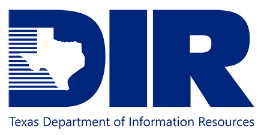 Before ordering service go to:  https://dir.texas.gov/communications-technology-services/tex-voice-and-data-vendor-contracts and review the contracts and pricing. Call 877-472-4848 Option 4 for assistance. Customer agrees to abide by the applicable terms and conditions of the vendor’s communications technology services agreement and the related customer services agreement for the services. (This box must be checked for order issuance.)Send completed order form with the vendor price quote to: telecom.solutions@dir.texas.gov1) Customer Account Information1) Customer Account Information1) Customer Account Information1) Customer Account InformationAccount CodeDivision CodeAccount NameDivision NameOrder Submitted ByPhone NumberEmail AddressDate of this RequestRequested Due DateExpedite Request No	 Yes*	*If Yes is checked, customer agrees to pay any expedite charges. No	 Yes*	*If Yes is checked, customer agrees to pay any expedite charges. No	 Yes*	*If Yes is checked, customer agrees to pay any expedite charges.2) Type of Request (Select One) Install New SIP Trunking – Go to Section 4 Change – What are you changing?	 Porting Number(s)	 Add Number(s) to Circuit	 Location	 Provisioning	 OtherWhich circuit are you changing?	CKR		Circuit ID Explain the change you are requesting:		To disconnect a circuit, use the Disconnect Circuit Order Form found here:	https://dir.texas.gov/resource-library-item/disconnect-circuit-order-form3) Provider3) Provider3) Provider AT&T DIR-TELE-CTSA-002 AT&T DIR-TELE-CTSA-002 Charter DIR-TELE-CTSA-009        CenturyLink (Lumen) DIR-TELE-CTSA-004 CenturyLink (Lumen) DIR-TELE-CTSA-004 Comcast DIR-TELE-CTSA-010 Granite DIR-TELE-CTSA-012 Granite DIR-TELE-CTSA-012 NWN DIR-TELE-CTSA-014 Verizon DIR-TELE-CTSA-015 Verizon DIR-TELE-CTSA-015 Windstream DIR-TELE-CTSA-016Term Agreement 	 No Term	 12 months	 24 months	 36 months	 Other  No Term	 12 months	 24 months	 36 months	 Other 4) New Install4) New Install4) New Install4) New Install4) New Install4) New Install4) New Install4) New Install4) New Install4) New InstallRelated Internet/MPLS Circuit Work Order#Related Internet/MPLS Circuit Work Order#Related Internet/MPLS Circuit Work Order#Related Internet/MPLS Circuit Work Order#Circuit IDCircuit IDAT&T OnlyAT&T OnlyAT&T OnlyAT&T OnlyAT&T OnlyAT&T OnlyAT&T OnlyAT&T OnlyAT&T OnlyAT&T OnlyThe SIP trunking must be over a AVPN or MIS circuit.  A new test number will be assigned. Customer has the option for a vanity number.  Add your requested number in Section 8 - Remarks.The SIP trunking must be over a AVPN or MIS circuit.  A new test number will be assigned. Customer has the option for a vanity number.  Add your requested number in Section 8 - Remarks.The SIP trunking must be over a AVPN or MIS circuit.  A new test number will be assigned. Customer has the option for a vanity number.  Add your requested number in Section 8 - Remarks.The SIP trunking must be over a AVPN or MIS circuit.  A new test number will be assigned. Customer has the option for a vanity number.  Add your requested number in Section 8 - Remarks.The SIP trunking must be over a AVPN or MIS circuit.  A new test number will be assigned. Customer has the option for a vanity number.  Add your requested number in Section 8 - Remarks.The SIP trunking must be over a AVPN or MIS circuit.  A new test number will be assigned. Customer has the option for a vanity number.  Add your requested number in Section 8 - Remarks.The SIP trunking must be over a AVPN or MIS circuit.  A new test number will be assigned. Customer has the option for a vanity number.  Add your requested number in Section 8 - Remarks.The SIP trunking must be over a AVPN or MIS circuit.  A new test number will be assigned. Customer has the option for a vanity number.  Add your requested number in Section 8 - Remarks.The SIP trunking must be over a AVPN or MIS circuit.  A new test number will be assigned. Customer has the option for a vanity number.  Add your requested number in Section 8 - Remarks.The SIP trunking must be over a AVPN or MIS circuit.  A new test number will be assigned. Customer has the option for a vanity number.  Add your requested number in Section 8 - Remarks.Choose one 	 AVPN	 MIS	 MIS PNT (Private Network Transport allows COS and adds security.) 	 AVPN	 MIS	 MIS PNT (Private Network Transport allows COS and adds security.) 	 AVPN	 MIS	 MIS PNT (Private Network Transport allows COS and adds security.) 	 AVPN	 MIS	 MIS PNT (Private Network Transport allows COS and adds security.) 	 AVPN	 MIS	 MIS PNT (Private Network Transport allows COS and adds security.) 	 AVPN	 MIS	 MIS PNT (Private Network Transport allows COS and adds security.) 	 AVPN	 MIS	 MIS PNT (Private Network Transport allows COS and adds security.) 	 AVPN	 MIS	 MIS PNT (Private Network Transport allows COS and adds security.) 	 AVPN	 MIS	 MIS PNT (Private Network Transport allows COS and adds security.)Is this platform existing?Is this platform existing?Is this platform existing?	 Yes	 No (A separate order form will need to be submitted.)	 Yes	 No (A separate order form will need to be submitted.)	 Yes	 No (A separate order form will need to be submitted.)	 Yes	 No (A separate order form will need to be submitted.)	 Yes	 No (A separate order form will need to be submitted.)	 Yes	 No (A separate order form will need to be submitted.)	 Yes	 No (A separate order form will need to be submitted.)Rate PlanRate PlanRate Plan	 A	 B	 C	 A	 B	 C	 A	 B	 C	 A	 B	 C	 A	 B	 C	 A	 B	 C	 A	 B	 CLumen OnlyLumen OnlyLumen OnlyLumen OnlyLumen OnlyLumen OnlyLumen OnlyLumen OnlyLumen OnlyLumen OnlyCircuit TypeCircuit Type T-1	 NXT1 (Bonded T1s)	 DS-3 	 OC-3	  Ethernet1.5 MB	1-8 DS-1’s	45 MBPS	155MBPS T-1	 NXT1 (Bonded T1s)	 DS-3 	 OC-3	  Ethernet1.5 MB	1-8 DS-1’s	45 MBPS	155MBPS T-1	 NXT1 (Bonded T1s)	 DS-3 	 OC-3	  Ethernet1.5 MB	1-8 DS-1’s	45 MBPS	155MBPS T-1	 NXT1 (Bonded T1s)	 DS-3 	 OC-3	  Ethernet1.5 MB	1-8 DS-1’s	45 MBPS	155MBPS T-1	 NXT1 (Bonded T1s)	 DS-3 	 OC-3	  Ethernet1.5 MB	1-8 DS-1’s	45 MBPS	155MBPS T-1	 NXT1 (Bonded T1s)	 DS-3 	 OC-3	  Ethernet1.5 MB	1-8 DS-1’s	45 MBPS	155MBPS T-1	 NXT1 (Bonded T1s)	 DS-3 	 OC-3	  Ethernet1.5 MB	1-8 DS-1’s	45 MBPS	155MBPS T-1	 NXT1 (Bonded T1s)	 DS-3 	 OC-3	  Ethernet1.5 MB	1-8 DS-1’s	45 MBPS	155MBPSCircuit SpeedCircuit Speed	Indicate the bandwidth required if less than 1.5M, bonding T1s or Ethernet	Indicate the bandwidth required if less than 1.5M, bonding T1s or Ethernet	Indicate the bandwidth required if less than 1.5M, bonding T1s or Ethernet	Indicate the bandwidth required if less than 1.5M, bonding T1s or Ethernet	Indicate the bandwidth required if less than 1.5M, bonding T1s or Ethernet	Indicate the bandwidth required if less than 1.5M, bonding T1s or Ethernet	Indicate the bandwidth required if less than 1.5M, bonding T1s or Ethernet	Indicate the bandwidth required if less than 1.5M, bonding T1s or EthernetPort SpeedPort SpeedConnection TypeConnection Type Copper	 Fast Ethernet	 Fiber Ethernet	 Gigabit	 Other  Copper	 Fast Ethernet	 Fiber Ethernet	 Gigabit	 Other  Copper	 Fast Ethernet	 Fiber Ethernet	 Gigabit	 Other  Copper	 Fast Ethernet	 Fiber Ethernet	 Gigabit	 Other  Copper	 Fast Ethernet	 Fiber Ethernet	 Gigabit	 Other  Copper	 Fast Ethernet	 Fiber Ethernet	 Gigabit	 Other  Copper	 Fast Ethernet	 Fiber Ethernet	 Gigabit	 Other  Copper	 Fast Ethernet	 Fiber Ethernet	 Gigabit	 Other PBX ManufacturerPBX ManufacturerPBX ModelPBX ModelPBX Software ReleasePBX Software ReleasePBX Software ReleasePBX Software ReleasePBX Software ReleaseNumber of digits PBX sends for outgoing callsNumber of digits PBX sends for outgoing callsNumber of digits PBX sends for outgoing callsNumber of digits PBX sends for outgoing callsNumber of digits PBX sends for outgoing callsAnticipated max number of concurrent callsAnticipated max number of concurrent callsAnticipated max number of concurrent callsAnticipated max number of concurrent callsAnticipated max number of concurrent callsIs a second circuit required for redundancy?Is a second circuit required for redundancy?Is a second circuit required for redundancy?Is a second circuit required for redundancy?Is a second circuit required for redundancy?	 No	 Yes*   *If Yes, customer agrees to pay for second circuit.	 No	 Yes*   *If Yes, customer agrees to pay for second circuit.	 No	 Yes*   *If Yes, customer agrees to pay for second circuit.	 No	 Yes*   *If Yes, customer agrees to pay for second circuit.	 No	 Yes*   *If Yes, customer agrees to pay for second circuit.5) Location – Address and Contact Information5) Location – Address and Contact Information5) Location – Address and Contact Information5) Location – Address and Contact Information5) Location – Address and Contact Information5) Location – Address and Contact Information5) Location – Address and Contact Information5) Location – Address and Contact Information5) Location – Address and Contact Information5) Location – Address and Contact InformationLocation NameBuilding Name/NumberBuilding Name/NumberBuilding Name/NumberStreet AddressCity, State, ZIPCity, State, ZIPCross Street – Street names of nearest intersectionCross Street – Street names of nearest intersectionCross Street – Street names of nearest intersectionCross Street – Street names of nearest intersectionFloor/Room/Wall where circuit will be installedFloor/Room/Wall where circuit will be installedFloor/Room/Wall where circuit will be installedFloor/Room/Wall where circuit will be installedProvide Primary, Alternate, Technical and Maintenance contacts for this location. All contacts are necessary.Provide Primary, Alternate, Technical and Maintenance contacts for this location. All contacts are necessary.Provide Primary, Alternate, Technical and Maintenance contacts for this location. All contacts are necessary.Provide Primary, Alternate, Technical and Maintenance contacts for this location. All contacts are necessary.Provide Primary, Alternate, Technical and Maintenance contacts for this location. All contacts are necessary.Provide Primary, Alternate, Technical and Maintenance contacts for this location. All contacts are necessary.Provide Primary, Alternate, Technical and Maintenance contacts for this location. All contacts are necessary.Provide Primary, Alternate, Technical and Maintenance contacts for this location. All contacts are necessary.Provide Primary, Alternate, Technical and Maintenance contacts for this location. All contacts are necessary.Provide Primary, Alternate, Technical and Maintenance contacts for this location. All contacts are necessary.Primary NamePrimary NameAlternate NameAlternate NameAlternate NamePrimary PhonePrimary PhoneAlternate PhoneAlternate PhoneAlternate PhonePrimary CellPrimary CellAlternate CellAlternate CellAlternate CellPrimary E-mailPrimary E-mailAlternate E-mailAlternate E-mailAlternate E-mailTechnical NameTechnical NameMaintenance NameMaintenance NameMaintenance NameTechnical PhoneTechnical PhoneMaintenance PhoneMaintenance PhoneMaintenance PhoneTechnical CellTechnical CellMaintenance CellMaintenance CellMaintenance CellTechnical E-mailTechnical E-mailE-mail for circuit maintenance notificationsE-mail for circuit maintenance notificationsE-mail for circuit maintenance notificationsWorking Telephone Number onsite - Land line requiredWorking Telephone Number onsite - Land line requiredWorking Telephone Number onsite - Land line requiredWorking Telephone Number onsite - Land line requiredWorking Telephone Number onsite - Land line requiredWorking Telephone Number onsite - Land line required6) Telephone Numbers6) Telephone NumbersDo you need new telephone numbers?	 No	 Yes*		*If Yes, how many numbers? Do you need to port telephone numbers to the SIP Trunking?	 No	 Yes*		*If Yes, provide numbers and BTN in Section 7Lumen OnlyLumen OnlyAre you adding SIP Seats? No	 Yes*	*If Yes, how many SIP Seats?  7) Telephone Number(s) to Port    If changing to a different carrier a Customer Service Record (CSR) request will be required.7) Telephone Number(s) to Port    If changing to a different carrier a Customer Service Record (CSR) request will be required.7) Telephone Number(s) to Port    If changing to a different carrier a Customer Service Record (CSR) request will be required.7) Telephone Number(s) to Port    If changing to a different carrier a Customer Service Record (CSR) request will be required.7) Telephone Number(s) to Port    If changing to a different carrier a Customer Service Record (CSR) request will be required.7) Telephone Number(s) to Port    If changing to a different carrier a Customer Service Record (CSR) request will be required.7) Telephone Number(s) to Port    If changing to a different carrier a Customer Service Record (CSR) request will be required.7) Telephone Number(s) to Port    If changing to a different carrier a Customer Service Record (CSR) request will be required.If more than 10 than lines are needed, complete an Additional Numbers Spreadsheet Form and send it with this form when you place your order.If more than 10 than lines are needed, complete an Additional Numbers Spreadsheet Form and send it with this form when you place your order.If more than 10 than lines are needed, complete an Additional Numbers Spreadsheet Form and send it with this form when you place your order.If more than 10 than lines are needed, complete an Additional Numbers Spreadsheet Form and send it with this form when you place your order.If more than 10 than lines are needed, complete an Additional Numbers Spreadsheet Form and send it with this form when you place your order.If more than 10 than lines are needed, complete an Additional Numbers Spreadsheet Form and send it with this form when you place your order.If more than 10 than lines are needed, complete an Additional Numbers Spreadsheet Form and send it with this form when you place your order.If more than 10 than lines are needed, complete an Additional Numbers Spreadsheet Form and send it with this form when you place your order.Working Telephone Number(s) or Range (if applicable)Working Telephone Number(s) or Range (if applicable)Name to Appear on DIR InvoiceProvide first and last names if you need them to appear on the DIR invoice associated with the telephone numbers.Name to Appear on DIR InvoiceProvide first and last names if you need them to appear on the DIR invoice associated with the telephone numbers.Billing Telephone NumberIs number currently PIC’d toTEX-AN?Is number currently PIC’d toTEX-AN?WTNWTNLast NameFirst NameBTNYesNo8) Remarks – Provide any special requests and additional information.